Clown Fish Art ProjectWhat you need:Orange paintTape (painters tape will work best)The clownfish outline belowWhat to do:Place strips of tape across the fish outlineHave your child paint the fish orangeRemove the tape (Do not let the paint dry before you remove the tape)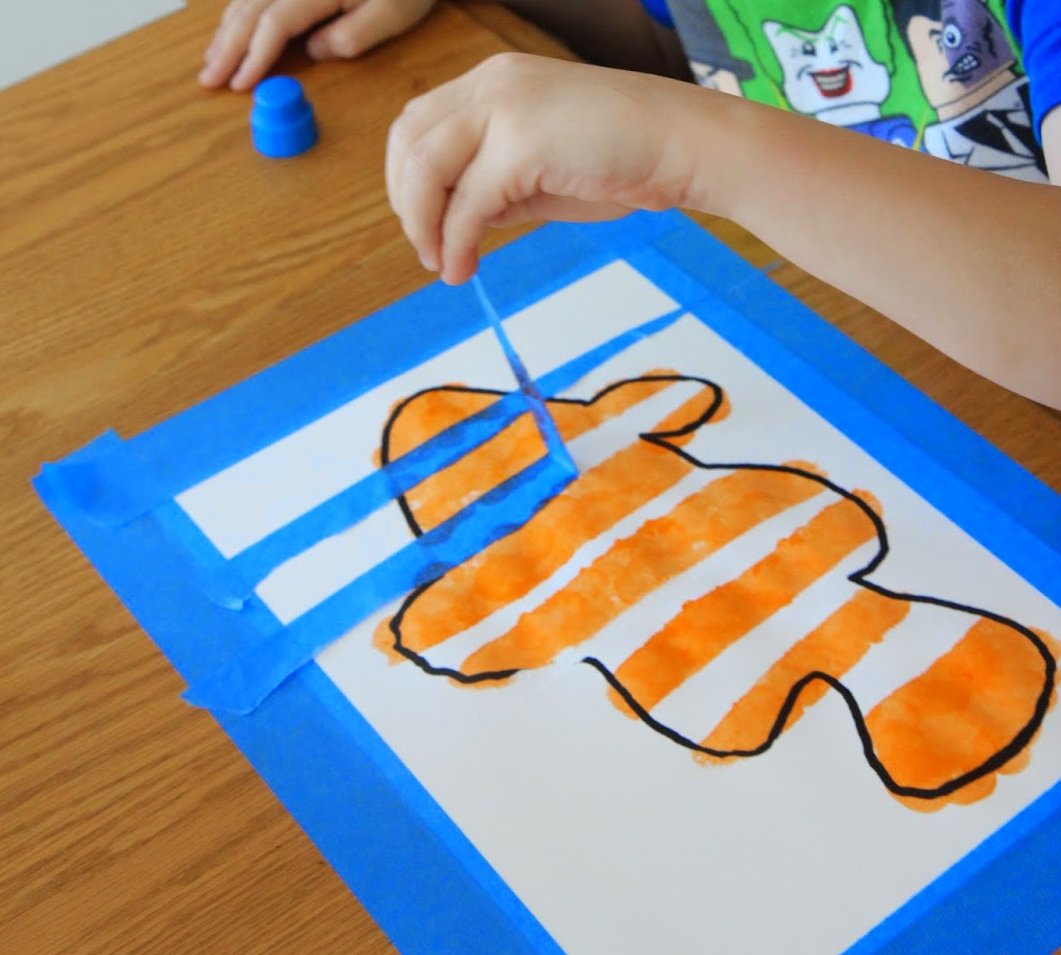 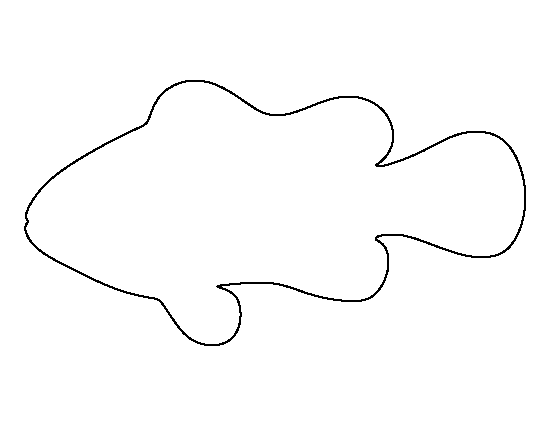 